Vás srdečně zve na 3. turnaj v nohejbaleKterý se koná dne 16.5.2015 od 9.00 hod. na hřišti na Samšině na umělé trávě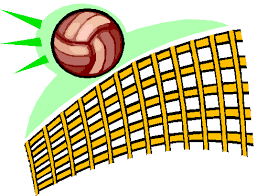 Závazné přihlášky na tel.605 435 953 do 13.5.2014Hraje se na 1 hřišti, max. 12 družstev Občerstvení zajištěno		     Vás srdečně zve na 3. turnaj v nohejbaleKterý se koná dne 16.5.2015 od 9.00 hod. na hřišti na Samšině na umělé trávěZávazné přihlášky na tel.605 435 953 do 13.5.2014Hraje se na 1 hřišti, max. 12 družstev Občerstvení zajištěno		     Vás srdečně zve na 3. turnaj v nohejbaleKterý se koná dne 16.5.2015 od 9.00 hod. na hřišti na Samšině na umělé trávěZávazné přihlášky na tel.605 435 953 do 13.5.2014Hraje se na 1 hřišti, max. 12 družstev Občerstvení zajištěno		     Vás srdečně zve na 3. turnaj v nohejbaleKterý se koná dne 16.5.2015 od 9.00 hod. na hřišti na Samšině na umělé trávěZávazné přihlášky na tel.605 435 953 do 13.5.2014Hraje se na 1 hřišti, max. 12 družstev Občerstvení zajištěno		     